~ Perfection Inspection ~ Worksheet - July 2018Hey Sugarsugar! Quick quiz for your worksheet this month  - perfect preparation for our tutorial. See if you have a perfectionist streak below:Do people tell you, you are “hard on yourself?” 𝥁 NO       𝥁 SOMETIMES       𝥁 YES Do you agonise over making decisions? 𝥁 NO       𝥁 SOMETIMES       𝥁 YESBig decisions?  𝥁 NO       𝥁 SOMETIMES       𝥁 YESSmall decisions? 𝥁 NO       𝥁 SOMETIMES       𝥁 YESAre you are “pretty black and white”? 𝥁 NO       𝥁 SOMETIMES       𝥁 YESDo you tend to think and act in extremes. eg. “I had one biscuit, I’ve screwed my diet…I might as well have the whole damn packet!” 𝥁 NO       𝥁 SOMETIMES       𝥁 YESYou don’t quote trust others to do it properly when you delegate. 𝥁 NO       𝥁 SOMETIMES       𝥁 YESYou use the world “should” a lot.  𝥁 NO       𝥁 SOMETIMES       𝥁 YESYour self-confidence is very dependent on what you accomplish and how others react to you.  𝥁 NO       𝥁 SOMETIMES       𝥁 YESYou can get fixated on something you messed-up. 𝥁 NO       𝥁 SOMETIMES       𝥁 YESYou procrastinate, or quit, or don’t start, because you might not get it done perfectly.  𝥁 NO       𝥁 SOMETIMES       𝥁 YESYou are much more about the result than how you get to it. Ticking it off is more important than enjoying the journey.  𝥁 NO       𝥁 SOMETIMES       𝥁 YESYou have a fear of failure.  𝥁 NO       𝥁 SOMETIMES       𝥁 YESGood work! The more yes and sometimes answers the more of a perfectionist streak you have. Go dive into this months tutorial for your tools, and I’ll see you there! 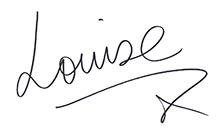 